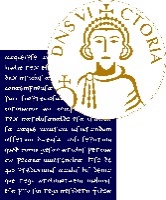 UNIVERSITA’ DEGLI STUDI DEL SANNIOCODICE CONCORSO 05/2021CONCORSO PUBBLICO, PER TITOLI ED ESAMI, A N. 1 POSTO DI CATEGORIA C, POSIZIONE ECONOMICA C1, AREA TECNICA, TECNICO-SCIENTIFICA ED ELABORAZIONE DATI, PER LE ESIGENZE DEL SETTORE “SERVIZI IT”.PROVA ORALESi comunica che la prova orale si svolgerà il giorno 14 dicembre 2021, con inizio alle ore 11.30, presso la Sala Rossa della sede del Rettorato dell’Università degli Studi del Sannio, sita in Piazza Guerrazzi, Benevento.